易阅通使用指南中图易阅通是您链接到海量“数字资源”的网站：·中国最大的中外文数字资源交易与服务平台·国内专业的数字资源采选解决方案平台·资源总量超过500万，覆盖全学科多语种电子书、电子期刊中文网页 www.cnpereading.com全站资源按中图分类法进行系统分类，主页右上角可快捷查询各类资源。重要内容合作伙伴国内资源覆盖400多家出版社海外资源合作出版社近300家资源导航全站资源根据产品类型和栏目分频道展示，包括中外文电子书、中外文电子期刊、打包集、期刊单篇购买、试读资源、机构已订阅资源，并支持频道内全文检索和浏览。 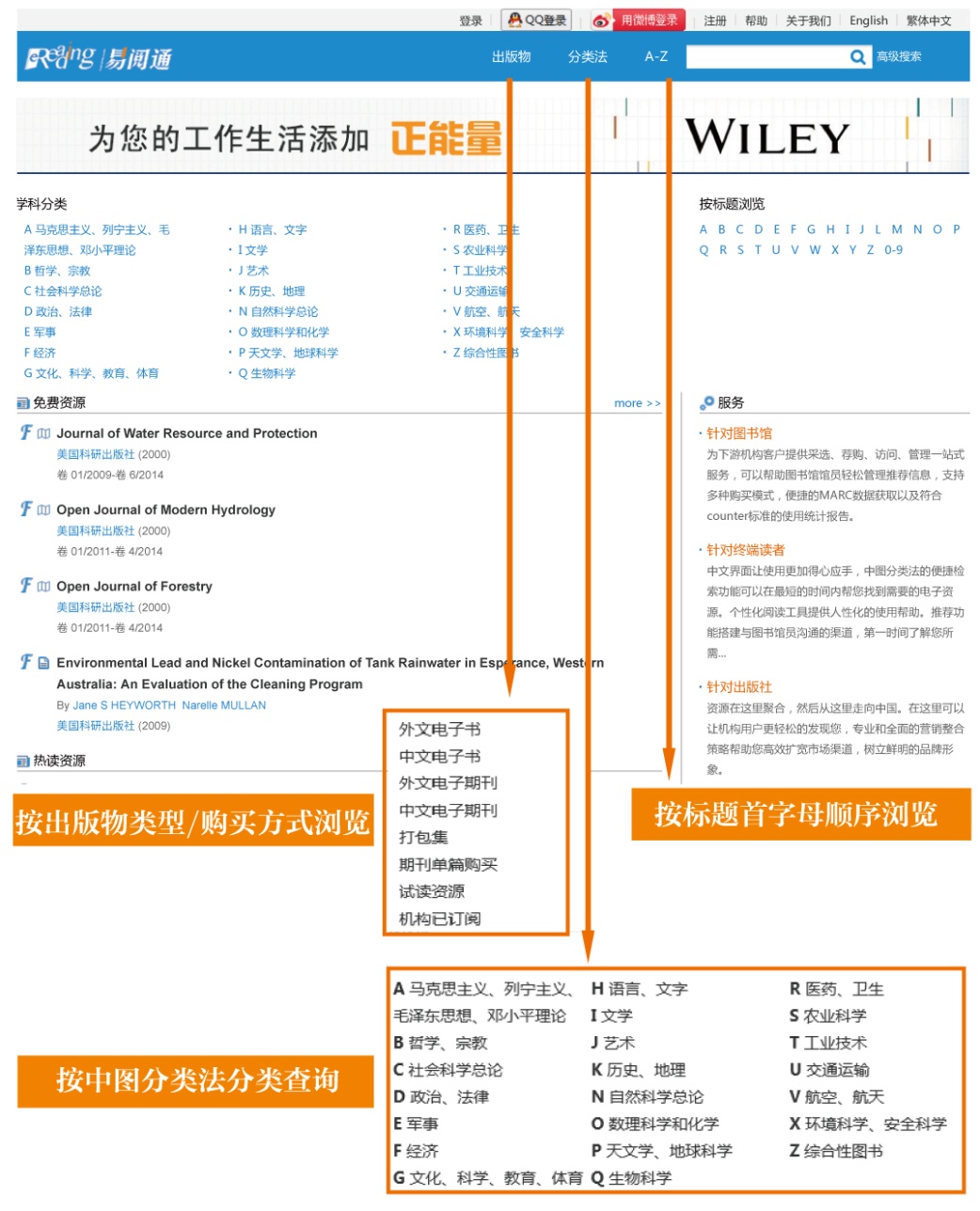 快速搜索支持全文检索、关键词联想检索、拼音检索、繁简检索和高级搜索，检索结果可进行二次筛选并按照相关度、最新出版优先、最早出版优先排序。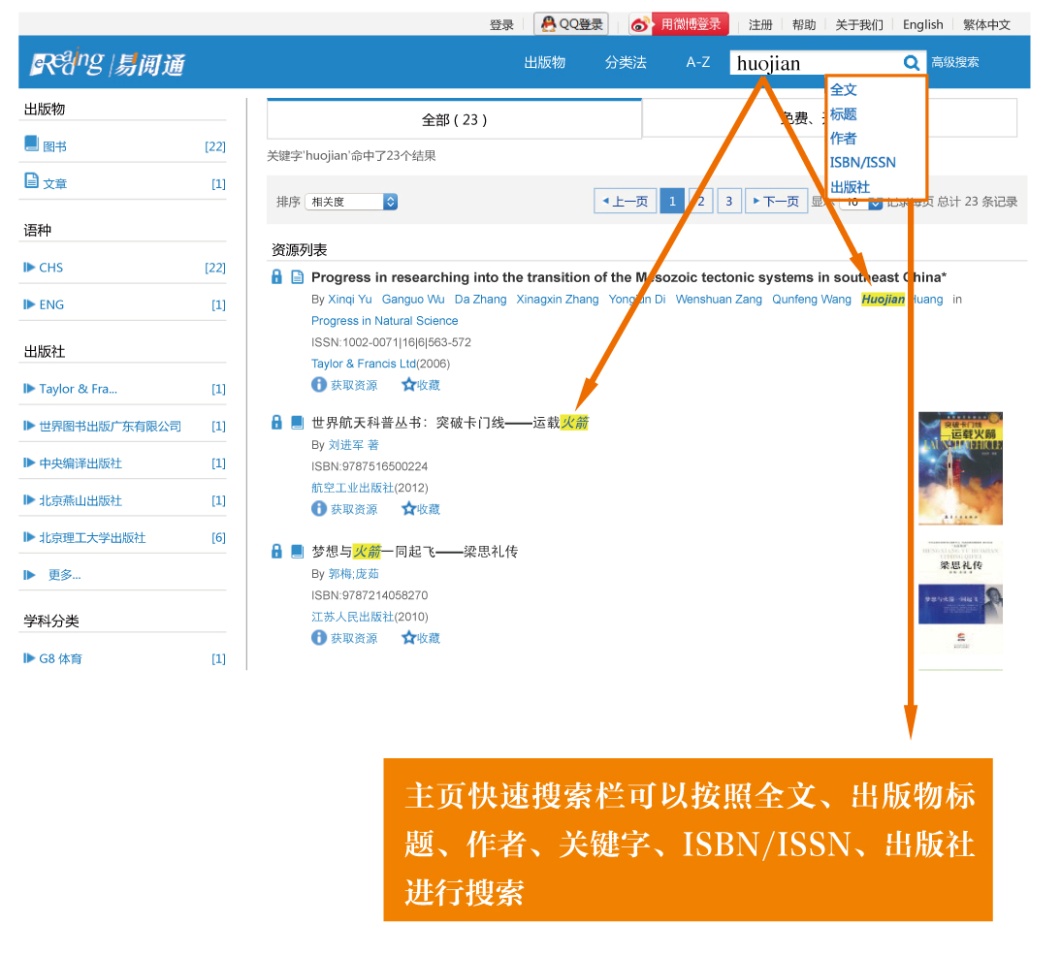 高级搜索按字段准确查询所需内容，可输入一个或多个检索条件；支持布尔逻辑运算符AND,OR,NOT(比如近代OR历史)，使用引号可进行精确检索(比如“近代历史”)，使用星号可进行模糊检索(比如 hammadi*)。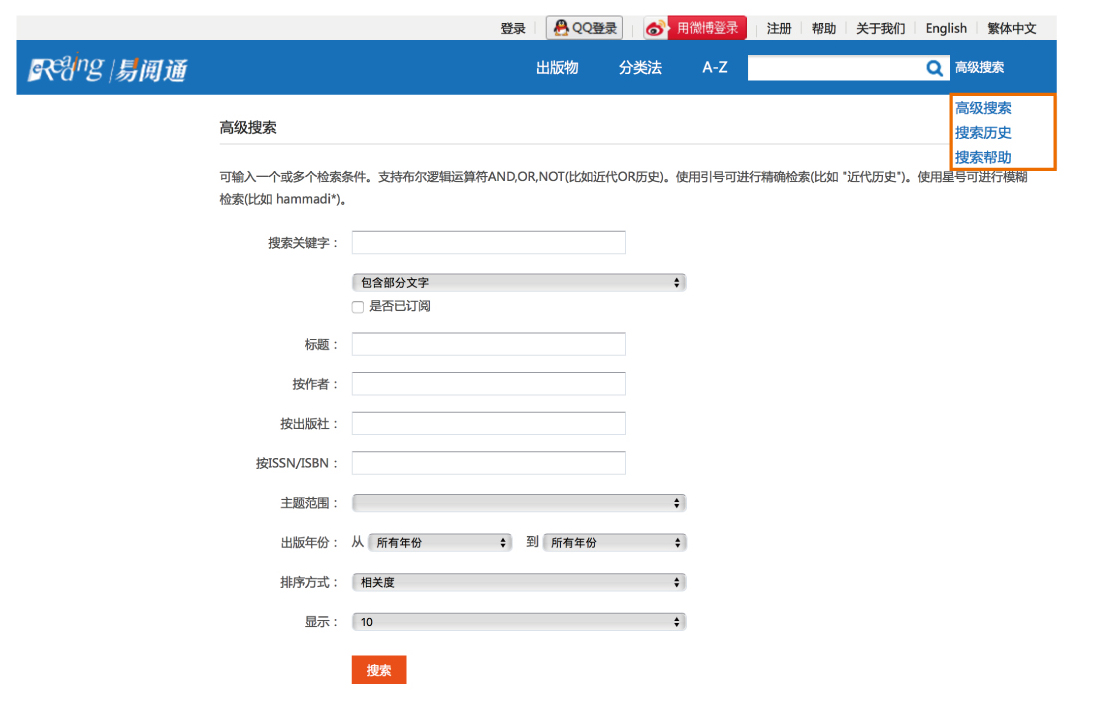 在线阅读用户可使用“快捷工具”辅助阅读，支持全文范围的关键词搜索、标签、笔记、拷贝、单页/多页下载和打印。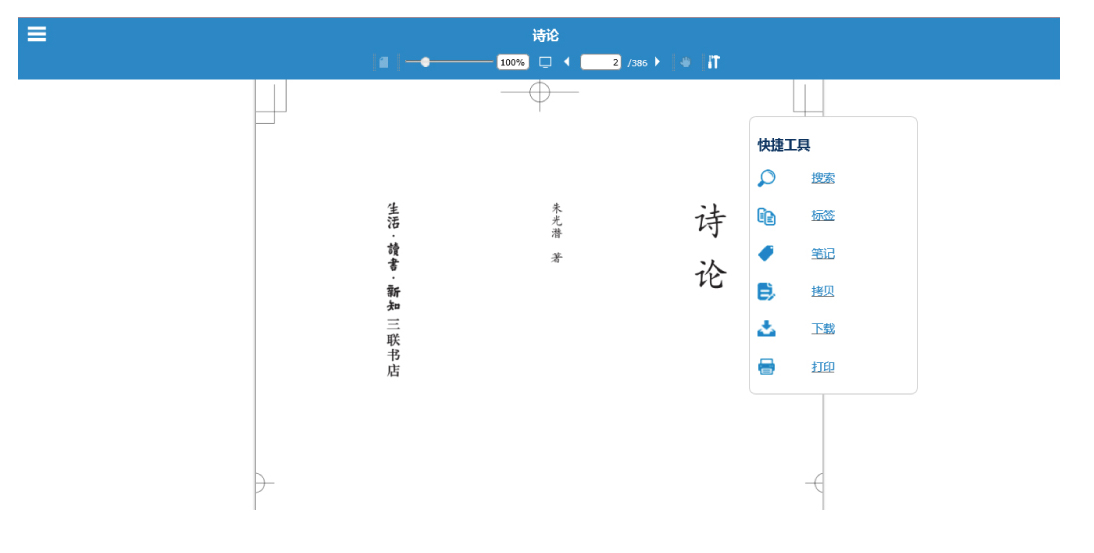 机构管理机构中心——图书馆馆员登陆管理员账号后，可上传机构Logo与个性化信息，可管理和浏览机构已订阅资源。可针对全站资源进行统计，包括全文访问量、TOC访问量、拒访量、下载量、搜索量等符合COUNTER标准的数据，并根据时间段对统计结果进行查询与下载。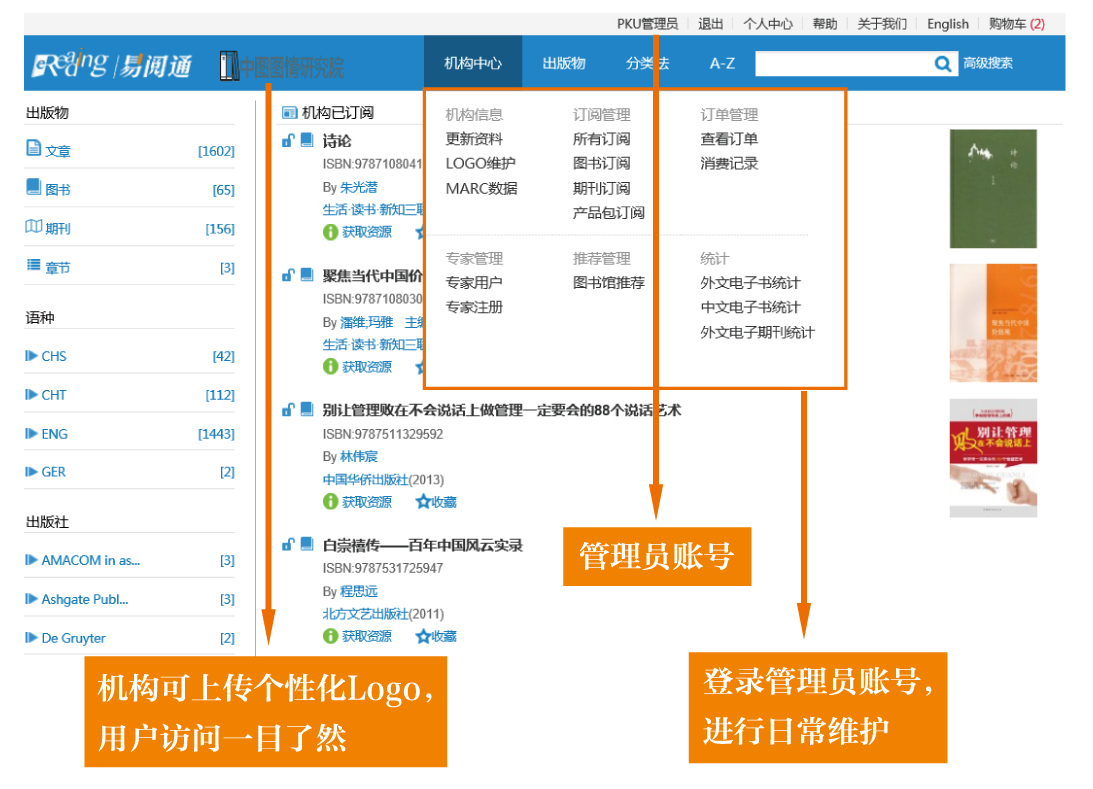 专家管理图书馆馆员可以设置专家用户账号，并对专家用户账号进行管理。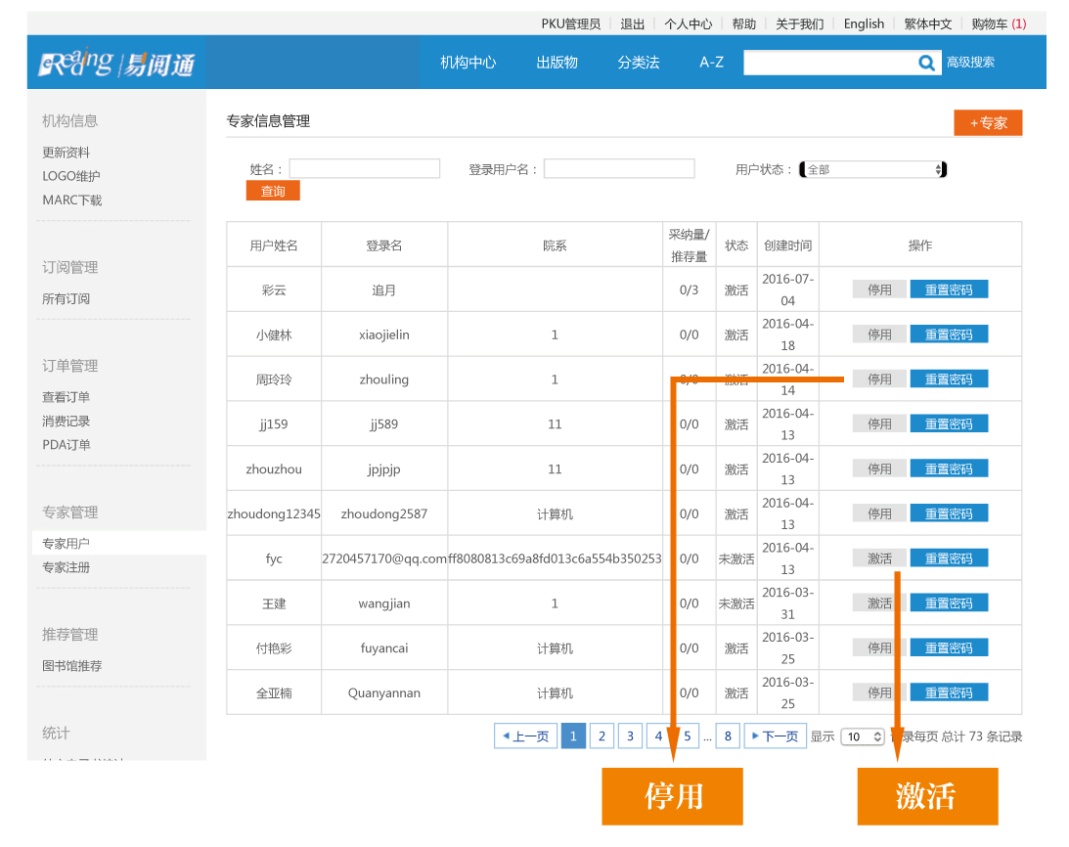 推荐管理图书馆馆员可对专家用户和普通机构用户（注册登录）的推荐信息进行管理及查看购买状态。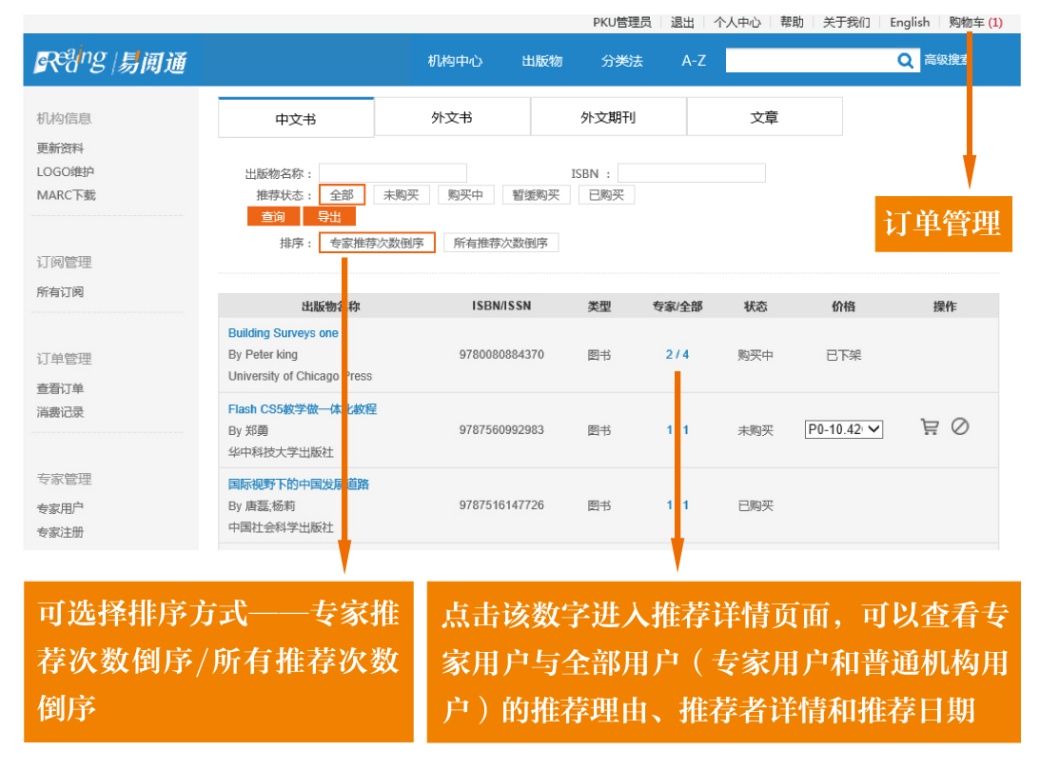 个人管理个人中心——个人用户登录后，可使用的功能包括个人信息维护、搜索管理、订单管理、学科提醒、收藏管理。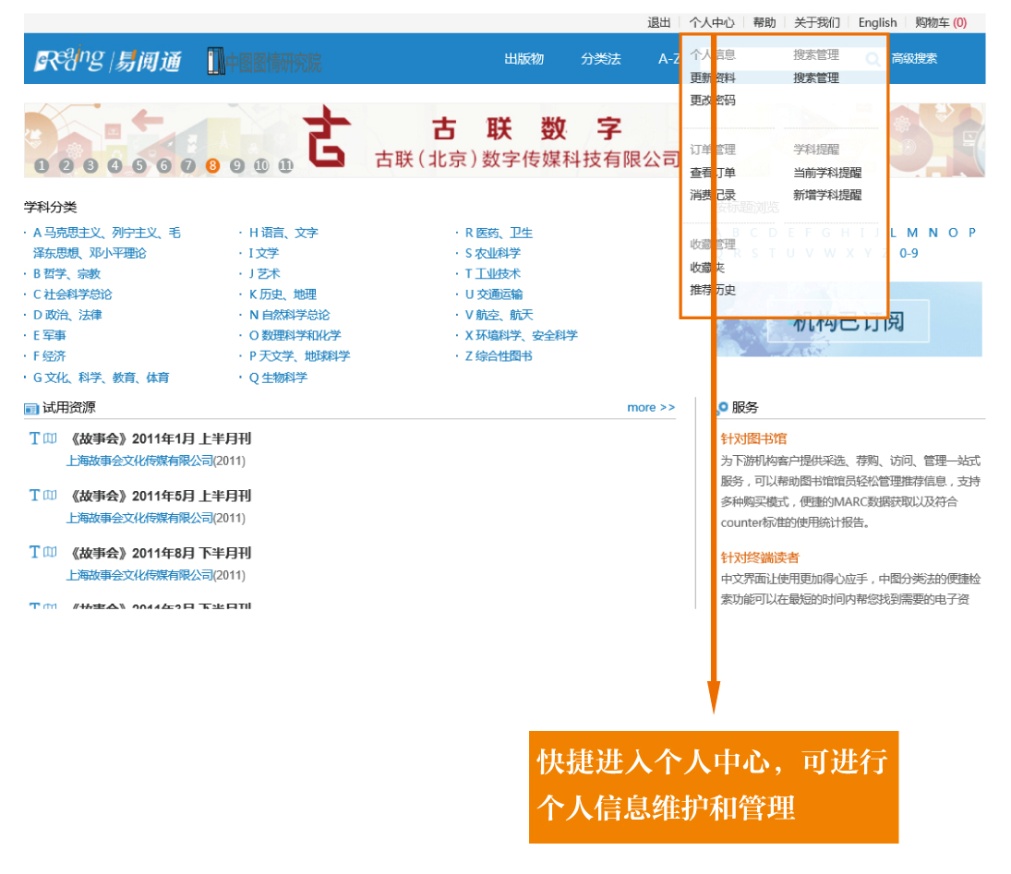 学科提醒用户可以设置学科内容提醒，当提醒设置好后，用户的电子邮箱将会实时收到该学科的最新更新内容信息。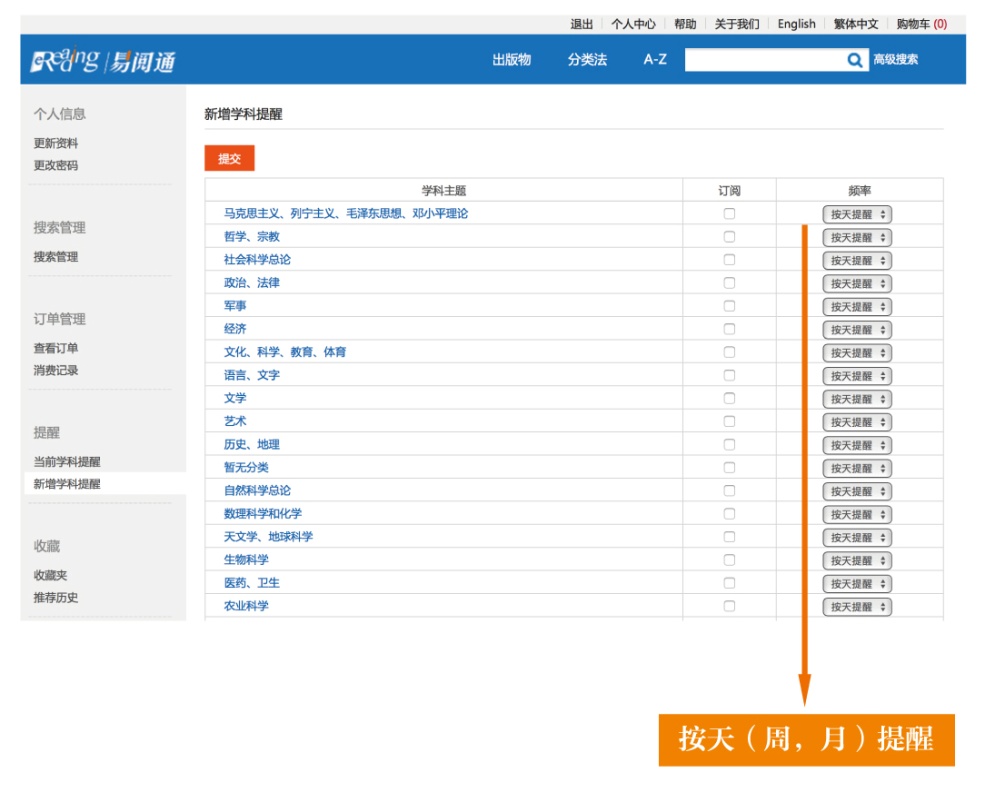 推荐功能个人用户和专家用户注册登录后可对图书馆馆员进行资源推荐。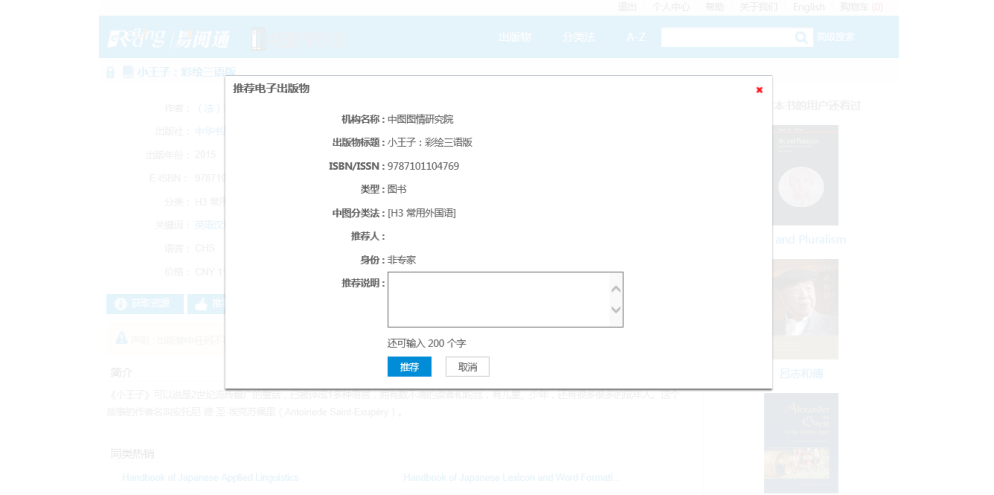 